SABİHA ÖZDEMİR ANAOKULUHayırsever Sabiha ÖZDEMİR tarafından yaptırılan Bulancak Sabiha Özdemir Anaokulu  2012-2013 eğitim öğretim yılında iki şube ve kırk öğrenciyle  eğitime başlamıştır.Okulumuzun 2020-2021 eğitim öğretim yılı itibariyle bir müdür, bir yardımcısı, dokuz öğretmen, dört sınıf, beş şube, iki kulüp ve yüz elli yedi öğrencisi mevcuttur.Sabiha Özdemir Anaokulu kurulduğu günden itibaren başta eğitim-öğretim ve kültürel olmak üzere birçok projeye imza atmıştır. Eko Okul- Beslenme Dostu Okul, Geleneksel Resim Yarışması, Geleneksel Büyükanne-Büyükbaba Günü, Tema Okul, Eğitimde İyi Örnekler, Tübitak 4004 Projeleri  eTwining projeleri ortak ve kurucusu okulu olarak çalışmalarımız devam etmektedir. Bulancak Sabiha Özdemir Anaokulumuz; eğitim çocuğu sevmekle başlar ilkesi ve sımsıcak bir aile ortamı ile her geçen gün yıldızı parlayan bir kurumdur.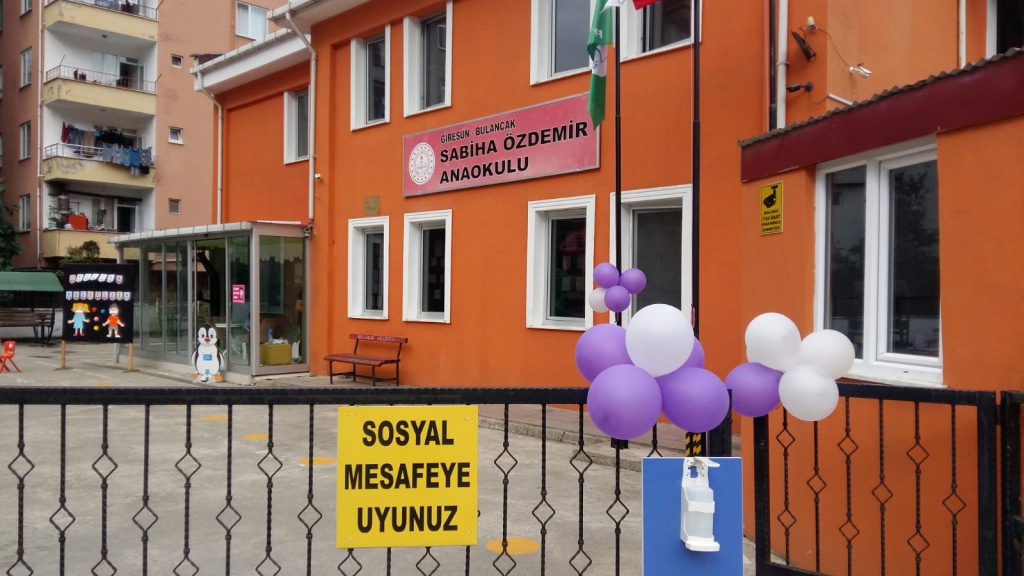 